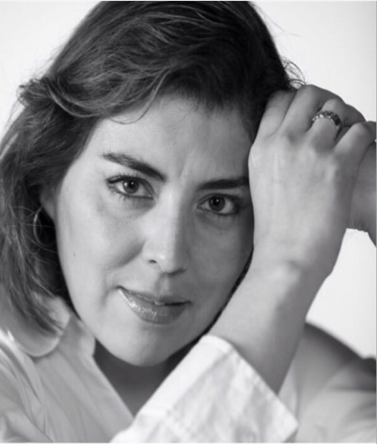 M en R.S Laura Mendoza Martínez, Nació un 6 marzo en la CDMX, es Diseñadora de la Comunicación Gráfica, curso diversos diplomados de especialización en Desarrollo Sustentable, Negociación de Harvard, Fortalecimiento Institucional y Procuración de Fondos avalado por la Universidad Indiana/Procura A.C, tiene estudios de posgrado en Responsabilidad Social por la Universidad Anáhuac del Norte y Comunicación Organizacional y Nuevas Tecnologías en la Universidad Iberoamericana. Desde hace 17 años es miembro del Faculty de Procura A.C., Esta Certificada por Mental Health Facilitator. Cuenta con una amplia trayectoria de más de 35 años en el Tercer Sector como, dictaminadora en proyectos sociales, académica, consejera, capacitadora, consultora, conferencista y procuradora de fondos. Fue una de las principales impulsoras del Redondeo por la Educación de UNETE  A.C., logrando conseguir mas de 100 millones de pesos para dicho programa. Entre algunas de las empresas  y organizaciones, con las que ha colaborado se encuentran: Alactel-Lucent, Banamex, Cargil, Cisco, INTEL, Dell, HP, Hilton, Deutsche Bank, Givaudan, Grupo Modelo, Microsoft, Notimex, Philip Morros Tamsa, Ministerios de Amor, Fundación Merced, Fhi360, RSA, USAID, Fundación del Dr.SIMI, Bufete Jurídico Gratuito Social, Centro Comunitario Santa Fe, PROEMPLEO, Fundación Quiera, Construyendo Vidas, Profesor Chiflado, Fundación Dar, Amellaly, Código Ayuda, Fundación Tania Karam, JAP, JAPEM, UNAM, ITAM, Universidad Anáhuac del Norte, Nacional Monte de Piedad, Gobiernos del Estado de México, Chiapas, Hidalgo, Jalisco, Puebla, Veracruz, Yucatán, entre otros. Actualmente es CEO de Lafer&Diseño Consultor, empresa dedicada al Diseño, Comunicación, Relaciones Públicas,  Procuración de Fondos, Campañas Financieras, Manejo de Consejos y Responsabilidad Social. 